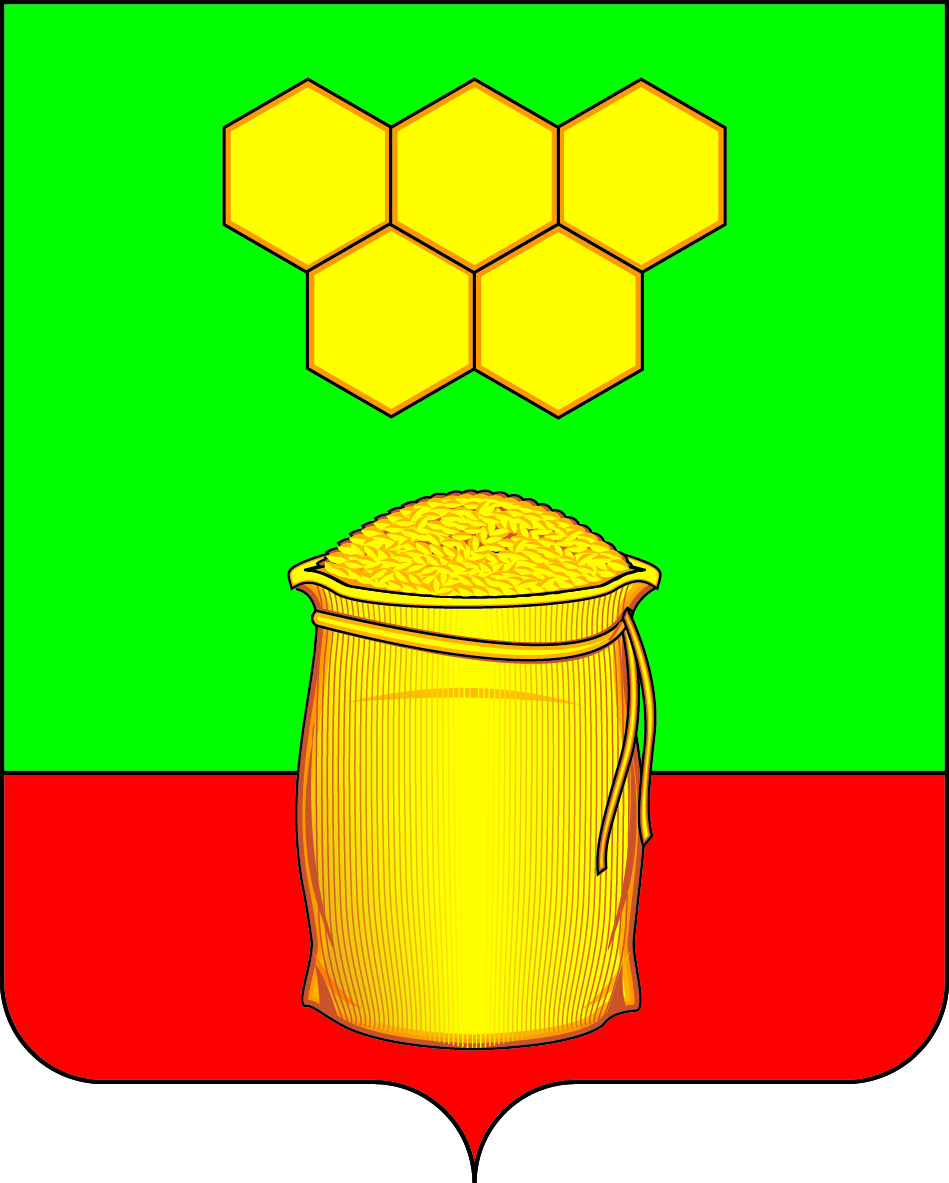 АДМИНИСТРАЦИЯМЕДОВСКОГО  СЕЛЬСКОГО ПОСЕЛЕНИЯБОГУЧАРСКОГО МУНИЦИПАЛЬНОГО РАЙОНАВОРОНЕЖСКОЙ ОБЛАСТИ    ПОСТАНОВЛЕНИЕ     от  «28» декабря 2021 г.  №57                                         п. Дубрава  О признании утратившим силу постановления администрации Медовского сельского поселения Богучарского муниципального района Воронежской области от 29.08.2019 № 37 «Об утверждении административного регламента по предоставлению муниципальной услуги «Предоставление справок, выписок из книги похозяйственного учета»В соответствии с Федеральными законами от 06.10.2003 № 131–ФЗ «Об общих принципах организации местного самоуправления в Российской Федерации», от 27.07.2010 № 210 – ФЗ «Об организации предоставления государственных и муниципальных услуг», Уставом Медовского  сельского поселения Богучарского муниципального района, в целях приведения нормативных правовых актов органов местного самоуправления в соответствие с действующим законодательством администрация  Медовского  сельского поселения п о с т а н о в л е н и е:1. Постановление администрации Медовского сельского поселения Богучарского муниципального района Воронежской области от 29.08.2019 № 37  «Об утверждении административного регламента по предоставлению муниципальной услуги «Предоставление справок, выписок из книги похозяйственного учета» признать утратившим силу.2. Контроль за исполнением настоящего постановления оставляю за собой.Глава Медовского сельского поселения                                        С.В.Чупраков